TEHNISKĀ SPECIFIKĀCIJA Nr. TS 1501.013 v1BinoklisAttēlam ir informatīvs raksturs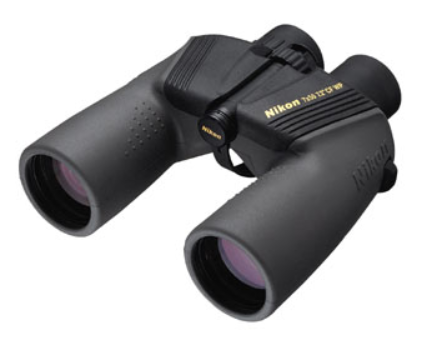 Nr.AprakstsMinimāla tehniskā prasībaPiedāvātā produkta konkrētais tehniskais aprakstsAvotsPiezīmesVispārīgā informācijaRažotājs (nosaukums, atrašanās vieta).Norādīt informāciju 1501.013 BinoklisNorādīt pilnu preces tipa apzīmējumuParauga piegādes laiks tehniskajai izvērtēšanai (pēc pieprasījuma), darba dienas15 darba dienasDokumentācijaIesniegts preces attēls, kurš atbilst sekojošām prasībām: ".jpg" vai “.jpeg” formātā;izšķiršanas spēja ne mazāka par 2Mpix;ir iespēja redzēt  visu produktu un izlasīt visus uzrakstus uz tā;attēls nav papildināts ar reklāmu.IrOriģinālā lietošanas instrukcija sekojošās valodāsLV vai EN vai RUGalvenās tehniskās prasībasPalielinājums reizes> 7Objektīva diametrs (mm)>50Svars (g)<1200Prizmas tipsPorro vai RoofLēcu stikliBK7 vai BAK4Regulējama dioptrijaAtbilstCentrālā fokusēšanas sistēmaAtbilstLēcas pārklātas ar pretatstarošanās slāniAtbilstVides nosacījumiMitrumizturība ūdensdrošs IPx7AtbilstGumijas pārklājums triecienizturībaiAtbilstObligātā komplektācijaTransportēšanas somaMīksta vai cietaObjektīva vāciņi AtbilstOkulāru vāciņi AtbilstKakla siksna binoklimAtbilstObligātā komplektācija ir saderīgai ar mēraparātuAtbilst